Publicado en Bruselas el 28/04/2015 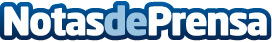 Antonio Nieto Rodríguez anima a los jóvenes a enfocarse durante el evento Printemps de l’OptimismeEl economista y profesor en estrategia empresarial, vicepresidente de la asociación mundial de gestión de proyectos; único español ponente en el evento, quiso mandar un mensaje a los jóvenes de hoy en día: “que no esperen a que los políticos les vayan a dar soluciones, que tomen la iniciativa y que no se rindan nunca”Datos de contacto:Antonio Nieto RodríguezResponsable técnico6000708562Nota de prensa publicada en: https://www.notasdeprensa.es/antonio-nieto-rodriguez-anima-a-los-jovenes-a Categorias: Internacional Educación Emprendedores Eventos Recursos humanos http://www.notasdeprensa.es